Historical Detectives:  Interrogation of SourcesCorroborate the Sources to answer the following questions: 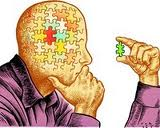 What made Rosa Parks’ risks worth taking? Was she a successful “Agent of Change?How can you be an agent of change within your classroom, school, and/or district?Cite Evidence To Support Your Claim:  What important details from the documents can I use to answer the questions?  _________________________________________________________________________________________________________________________________________________________________________________________________________________________________________________________________________________________________________________________________________________________________________________________________________________________________________________________________________________________________________________________________________________________________________________________________________________________________________________________________________________________________________________________________________________________________________________________________________________________________________________________________________________________________________________________________________________________________________________________________________________________________________________________________________________________________________________________________________________________________________________________________________________________________________________________________________________________________________________________________________________________________________________________________________________________________________________________________________________________________________________________________________________________________________________________________________Source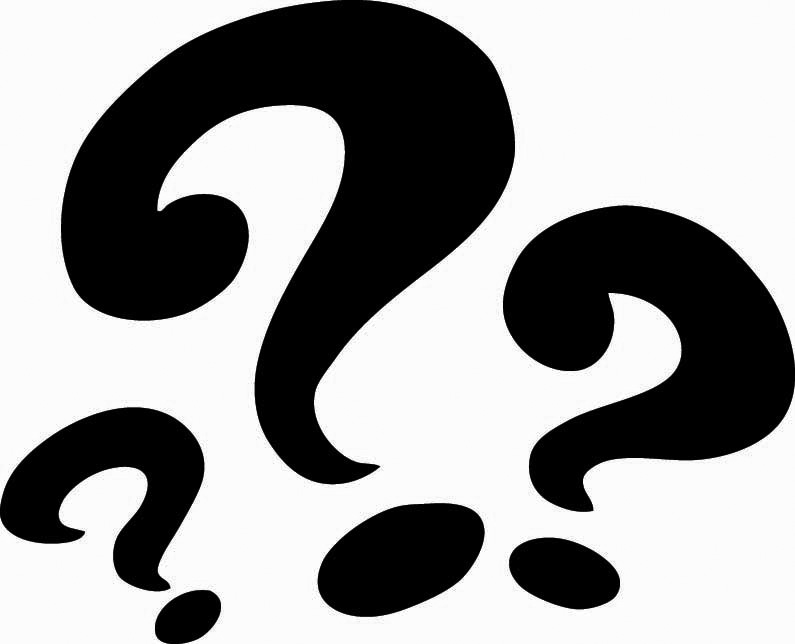 Questioning the SourceWho? When? Purpose? Trustworthy?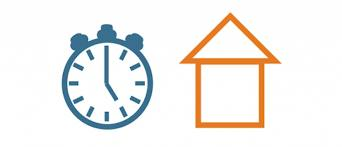 ContextualizeEvents, Themes, People of this EraCaution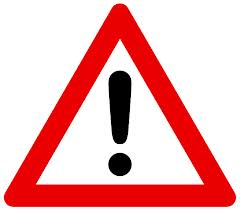 What voices are left out? What perspectives are missing?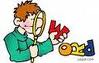 Critical VocabularyWhat specific language/vocabulary  is used in the source?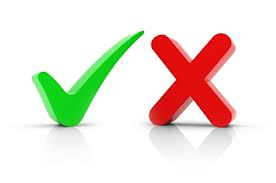 Can I use this document to answer the bigger question?A: Excerpt From Letter to the MayorB: NAACP MinutesC: AnnouncementD: Letter to AnnSourceQuestioning the SourceWho? When? Purpose? Trustworthy?ContextualizeEvents, Themes, People of this EraCautionWhat voices are left out? What perspectives are missing?Critical VocabularyWhat specific language/vocabulary  is used in the source?Can I use this document to answer the bigger question?E:Photograph of BondF: Handbill G: MLK SpeaksH: Interview